 ADESIONE MODULI DI AGGIORNAMENTO 2020/2021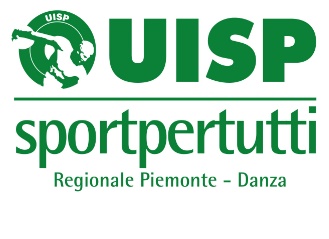 ANAGRAFICA PARTECIPANTECOGNOME	NOME	NATO A	PROV.	 IL	CODICE FISCALE	RESIDENTE A	PROV.	CAP	VIA/PIAZZA	N°CIVICO	 ☐ TESSERATO UISP 2020/2021	 NUMERO TESSERA UISP	NUMERO CELLULARE ________________________________________________________________MODULI AGGIORNAMENTO 2020/2021☐ SEMINARIO DI COREOLOGIA (DOCENTE ELENA ROLLA)MODALITÀ DI ADESIONE AI MODULI DI AGGIORNAMENTOInviare il presente modulo debitamente compilato via posta elettronica all’indirizzo danza@uisp.it.